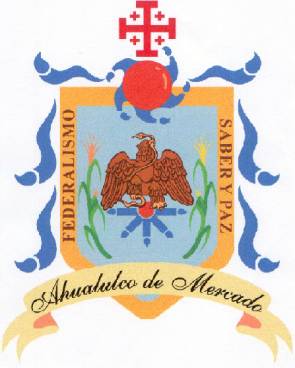 H. Ayuntamiento de Ahualulco de Mercado JaliscoAdministración 2015-2018Manual de Servicios del Departamento de Participación SocialINTRODUCCIÓN El Manual de Servicios es un instrumento que facilita la descripción clara de los servicios sustantivos que proporciona el departamento de Participación Social, los requisitos y reglas de operación  para otorgarlos, los procedimientos a seguir para las familias más vulnerables en pobreza extrema. Con este documento se pretende orientar e informar a la ciudadanía de los Programas Sociales  que se ofrecen, especificando en forma clara, precisa y sencilla de las reglas de operación. Lo anterior con el fin de proporcionar un mejor servicio de manera clara de acuerdo a las reglas de operación vigente. OBJETIVOS DEL MANUAL Contribuir al desarrollo humano sustentable a través del desarrollo de capacidades  básicas de educación, salud y nutrición que permitan una mayor igualdad de oportunidades en especial para la población en condiciones de pobreza.Planear coordinar y ejecutar planes, programas y acciones que permitan dar seguimiento y satisfacer las diversas demandas ciudadanas con respecto a la educación, alimentación y salud.Apegados a los lineamientos que promueven el crecimiento y desarrollo social mediante una perspectiva integral y sustentable.Lograr que el desarrollo social y humano que permita aplicar y crear opciones de desarrollo en las distintas etapas de la vida de las personas para contribuir participativamente en el desarrollo económico y social del municipio y sus delegaciones.ServicioEl presente manual ha sido elaborado por la Dirección de Participación Social y autorizado por presidencia municipal y oficialía mayor.Lic. Víctor Eduardo Castañeda LuquinPresidente MunicipalProf. Heliodoro Bernal Rodríguez                           C. Enedina Medina Gutiérrez Oficial Mayor Administrativo                                   Dir. De Participación SocialTramiteAtención a la ciudadaníaA obtenerCompromiso de atenciónEl ciudadano acude al departamento de Participación Social para solicitar información sobre los programas sociales ya sea beneficiado o para nueva incorporación.Tiempo de respuesta Todo trámite de incorporación para algún programa social se realiza en mesa de atención por parte de cada dependencia ya sea de Gobierno Federal o Estatal. Se expide una ficha de atención al ciudadano por el trámite o registro realizado.